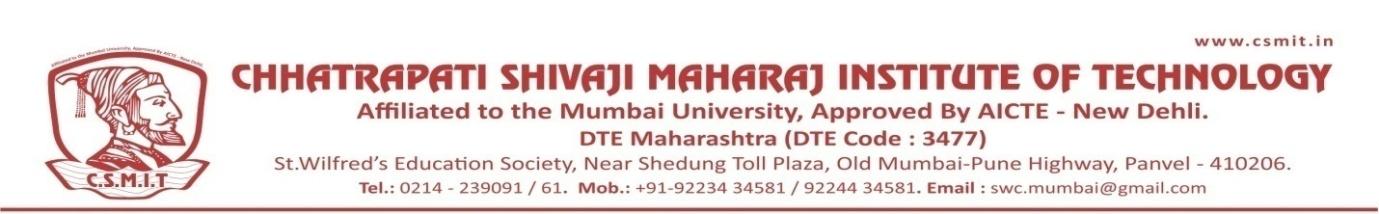    Ref.No:- CSMIT/                                                                                          Date: - 10 Jan 2019 NoticeSubject: Academic Committee MeetingWe are writing to inform you of an upcoming meeting that has been scheduled to discuss important matters regarding the academic committee. Your presence and input at this meeting are crucial, and we look forward to your participation.  Date: - 14/01/2019  Time: - 10.00 am – 11.30 am   Agenda: - Discussion on academic Calendar of SE, TE & BE (Even Sem) of academic year                                                                    (2018-19)Preparation of various documents of academic monitoring report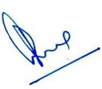 (Principal) CC:1)                   H’ble Secretary- For Kind information Please2)                   All Concerned3)                   Office Record
